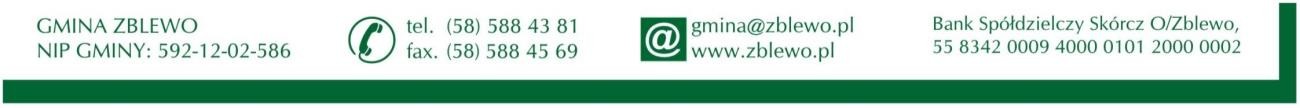 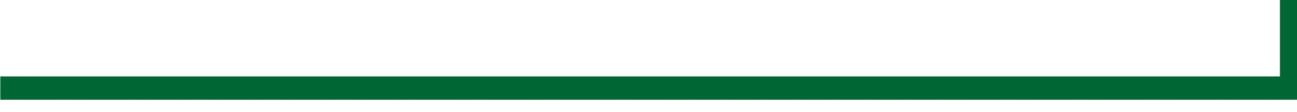 Data spłatyRata kapitału31.01.202610 000,0028.02.202610 000,0031.03.202610 000,0030.04.202610 000,0031.05.202610 000,0030.06.202610 000,0031.07.202610 000,0031.08.202610 000,0030.09.202610 000,0031.10.202610 000,0030.11.202610 000,0031.12.202610 000,0031.01.202710 000,0028.02.202710 000,0031.03.202710 000,0030.04.202710 000,0031.05.202710 000,0030.06.202710 000,0031.07.202710 000,0031.08.202710 000,0030.09.202710 000,0031.10.202710 000,0030.11.202710 000,0031.12.202710 000,0031.01.202810 000,0029.02.202810 000,0031.03.202810 000,0030.04.202810 000,0031.05.202810 000,0030.06.202810 000,0031.07.202810 000,0031.08.202810 000,0030.09.202810 000,0031.10.202810 000,0030.11.202810 000,0031.12.202810 000,0031.01.202910 000,0028.02.202910 000,0031.03.202910 000,0030.04.202910 000,0031.05.202910 000,0030.06.202910 000,0031.07.202910 000,0031.08.202910 000,0030.09.202910 000,0031.10.202910 000,0030.11.202910 000,0031.12.202910 000,0031.01.203010 000,0028.02.203010 000,0031.03.203010 000,0030.04.203010 000,0031.05.203010 000,0030.06.203010 000,0031.07.203010 000,0031.08.203010 000,0030.09.203010 000,0031.10.203010 000,0030.11.203010 000,0031.12.203010 000,0031.01.203110 000,0028.02.203110 000,0031.03.203110 000,0030.04.203110 000,0031.05.203110 000,0030.06.203110 000,0031.07.203110 000,0031.08.203110 000,0030.09.203110 000,0031.10.203110 000,0030.11.203110 000,0031.12.203110 000,0031.01.203210 000,0029.02.203210 000,0031.03.203210 000,0030.04.203210 000,0031.05.203210 000,0030.06.203210 000,0031.07.203210 000,0031.08.203210 000,0030.09.203210 000,0031.10.203210 000,0030.11.203210 000,0031.12.203210 000,0031.01.203320 000,0028.02.203320 000,0031.03.203320 000,0030.04.203320 000,0031.05.203320 000,0030.06.203320 000,0031.07.203320 000,0031.08.203320 000,0030.09.203320 000,0031.10.203320 000,0030.11.203320 000,0031.12.203320 000,0031.01.203420 000,0028.02.203420 000,0031.03.203420 000,0030.04.203420 000,0031.05.203420 000,0030.06.203420 000,0031.07.203420 000,0031.08.203420 000,0030.09.203420 000,0031.10.203420 000,0030.11.203420 000,0031.12.203420 000,0031.01.203520 000,0028.02.203520 000,0031.03.203520 000,0030.04.203520 000,0031.05.203520 000,0030.06.203520 000,0031.07.203520 000,0031.08.203520 000,0030.09.203520 000,0031.10.203520 000,0030.11.203520 000,0031.12.203520 000,0031.01.2036180 000,0029.02.2036180 000,0031.03.2036180 000,0030.04.2036180 000,0031.05.2036180 000,0030.06.2036180 000,0031.07.2036180 000,0031.08.2036180 000,0030.09.2036180 000,0031.10.2036180 000,0030.11.2036180 000,0031.12.2036180 000,0031.01.2037100 000,0028.02.2037100 000,0031.03.2037100 000,0030.04.2037100 000,0031.05.2037100 000,0030.06.2037100 000,0031.07.2037100 000,0031.08.2037100 000,0030.09.2037100 000,0031.10.2037100 000,0030.11.2037100 000,0031.12.2037106 050,00